Список учебной литературы 2021 – 2022 учебный годСписок учебной литературы 2021 – 2022 учебный годСписок учебной литературы 2021 – 2022 учебный годСписок учебной литературы 2021 – 2022 учебный годСписок учебной литературы 2021 – 2022 учебный годУЧЕБНО-МЕТОДИЧЕСКИЕ КОМПЛЕКТЫ ПОКУПАЮТ РОДИТЕЛИУЧЕБНО-МЕТОДИЧЕСКИЕ КОМПЛЕКТЫ ПОКУПАЮТ РОДИТЕЛИУЧЕБНО-МЕТОДИЧЕСКИЕ КОМПЛЕКТЫ ПОКУПАЮТ РОДИТЕЛИУЧЕБНО-МЕТОДИЧЕСКИЕ КОМПЛЕКТЫ ПОКУПАЮТ РОДИТЕЛИУЧЕБНО-МЕТОДИЧЕСКИЕ КОМПЛЕКТЫ ПОКУПАЮТ РОДИТЕЛИ12345Начальное общее образованиеНачальное общее образованиеДополнительныематериалы: на ozon. ru1 класс1 класс1 класс1 класс1 класс1Математика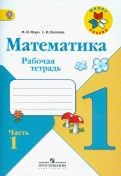 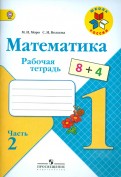 Моро М.И.                                    Математика. 1 класс.                          Рабочая тетрадь. В 2-х частях. ФГОС / М.И. Моро, С.И. Волкова. – М.: Просвещение, 2020. - «Школа России».  ПРОПИСИ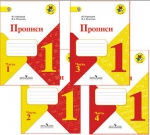   Горецкий В. Г. Прописи.                       1 класс. В 4-х частях. ФГОС / В.Г. Горецкий, Н.А. Федосова. – М.: Просвещение, 2020. 3 Русский язык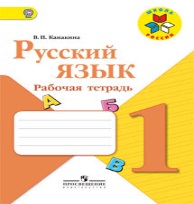 Канакина В. П.                                   Русский язык. 1 класс.                   Рабочая тетрадь. ФГОС / В.П. Канакина, М.: Просвещение, 2020.Литературное чтение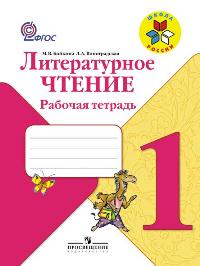 Бойкина М.В.                             Литературное чтение. 1 класс. Рабочая тетрадь. ФГОС / М.В. Бойкина, Л.А. Виноградская. – М.: Просвещение, 2020 - «Школа России»). 4 Окружающий мир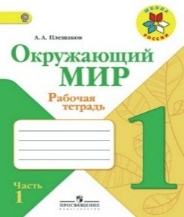 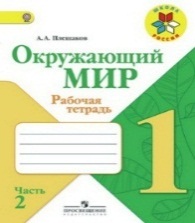 Плешаков А.А.                      Окружающий мир. 1 класс. Рабочая тетрадь. В 2-х частях. ФГОС / А.А. Плешаков. – М.: Просвещение, 2020. – «Школа России».2 класс2 класс2 класс2 класс2 класс1Русский язык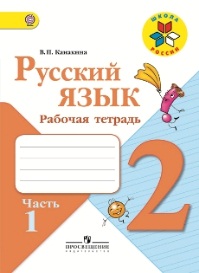 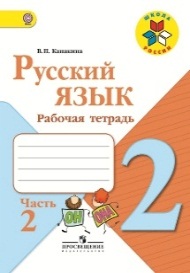 Канакина В. П.                        Русский язык. 2 класс.                Рабочая тетрадь. В 2-х частях. ФГОС / В.П. Канакина. – М.: Просвещение, 2020. – (Школа России).Математика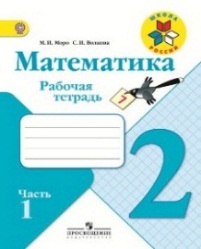 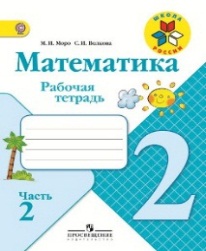 Моро М.И.                                    Математика. 2 класс.                     Рабочая тетрадь. В 2-х частях. ФГОС / М.И. Моро М, С.И. Волкова. - М.: Просвещение, 2020. – (Школа России).34Окружающий мир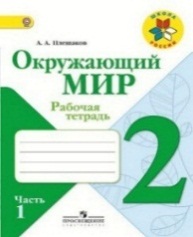 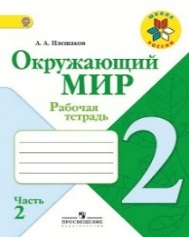 Плешаков А.А.                                    Окружающий мир. 2 класс. Рабочая тетрадь. В 2-х частях. ФГОС / А.А. Плешаков.  – М.: Просвещение, 2020. – (Школа России).Литературное чтение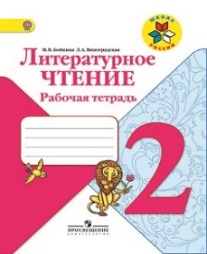 Бойкина М. В.                         Литературное чтение. 2 класс. Рабочая тетрадь. ФГОС / М.В. Бойкина, Л.А. Виноградская. - М.: Просвещение, 2020. – (Школа России).3 класс3 класс3 класс3 класс3 класс1Литературное чтение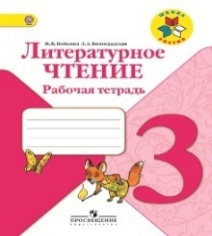 Бойкина М. В.                            Литературное чтение. 3 класс. Рабочая тетрадь. ФГОС / М.В. Бойкина, Л.А. Виноградская. - М.: Просвещение, 2020. – (Школа России).Математика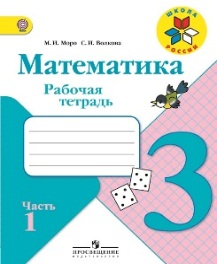 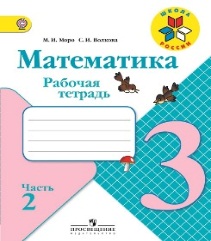 Моро М.И.                                   Математика. 3 класс.                           Рабочая тетрадь. В 2-х частях. ФГОС / М.И. Моро М, С.И. Волкова. - М.: Просвещение, 2020. – (Школа России).3Окружающий мир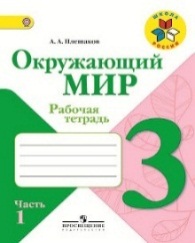 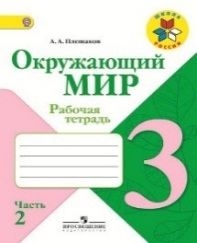 Плешаков А. А.                                 Окружающий мир.                       Рабочая тетрадь. 3 класс.                 В 2-х частях. ФГОС / А.А. Плешаков.  – М.: Просвещение, 2020. – (Школа России).Русский язык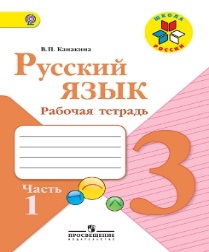 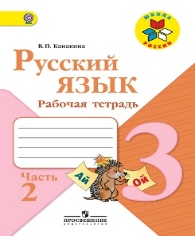 Канакина В. П.                                    Русский язык. 3 класс.                     Рабочая тетрадь. В 2-х частях. ФГОС / В.П. Канакина. – М.: Просвещение, 2020. – (Школа России).4 класс4 класс4 класс4 класс4 класс1Окружающий мир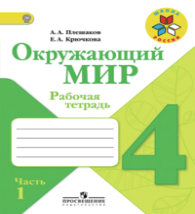 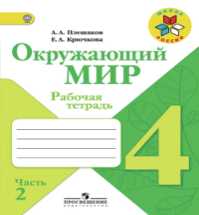 Плешаков А.А.                          Окружающий мир. 4 класс. Рабочая тетрадь. Учебное пособие для общеобразоват. организаций. В 2-х частях. ФГОС / А.А. Плешаков, Е.А. Крючкова. – М.: Просвещение, 2020. - «Школа России».Математика 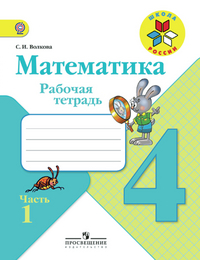 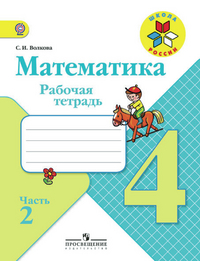 Волкова С.И.                               Математика. 4 класс.                         Рабочая тетрадь. Учебное пособие для общеобразоват. организаций. В 2-х частях. ФГОС / С.И. Волкова. – М.: Просвещение, 2020. - «Школа России».3   Литературное чтение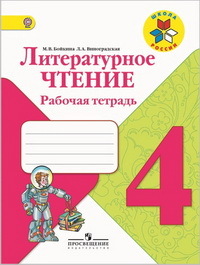 Бойкина М.В.                           Литературное чтение. 4 класс. Рабочая тетрадь. Учебное пособие для общеобразоват. организаций. ФГОС / М.В. Бойкина, Л.А. Виноградская. – М.: Просвещение, 2020. - «Школа России».Русский язык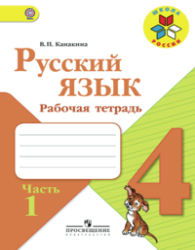 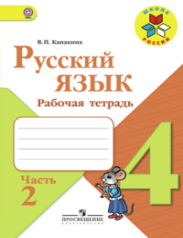 Канакина В.П.                            Русский язык. 4 класс.                       Рабочая тетрадь. Учебное пособие для общеобразоват. организаций. В 2-х частях. ФГОС / В.П. Канакина. – М.: Просвещение, 2020. - «Школа России».4ОРКСЭ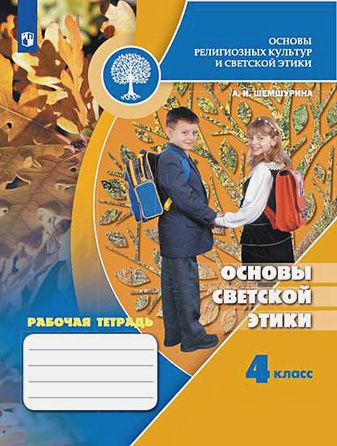 Шемшурина А. И. ОРКСЭОсновы светской этики. 4 класс. Рабочая тетрадь. – М.: Просвещение, 2021УЧЕБНИКИ ВЫДАЮТСЯ ШКОЛОЙУЧЕБНИКИ ВЫДАЮТСЯ ШКОЛОЙУЧЕБНИКИ ВЫДАЮТСЯ ШКОЛОЙУЧЕБНИКИ ВЫДАЮТСЯ ШКОЛОЙУЧЕБНИКИ ВЫДАЮТСЯ ШКОЛОЙ1 класс1 класс1 класс1 класс1 класс1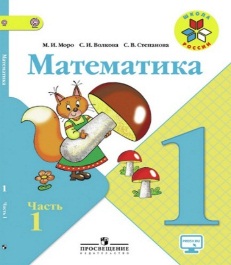 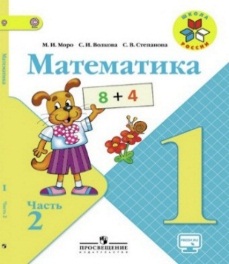 Математика. 1 класс. Учебник.                         В 2-х частях. ФГОС / М.И. Моро, С.И. Волкова, С.В. Степанова. – М.: Просвещение, 2019. – (С online поддержкой. - «Школа России»).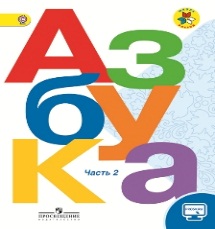 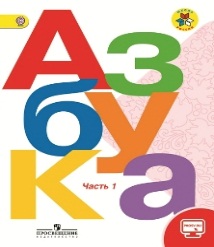 Азбука. 1 класс. Учебник.                            В 2-х частях. ФГОС / Горецкий В. Г., Кирюшкин В. А., Виноградская Л. А. и др. – М.: Просвещение, 2019. – (Школа России).3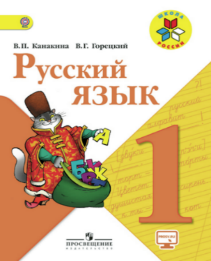 Русский язык. 1 класс. Учебник. ФГОС / В.П. Канакина, В.Г. Горецкий. – М.: Просвещение, 2019. – (с online поддержкой. «Школа России»).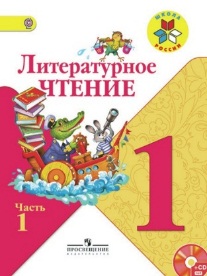 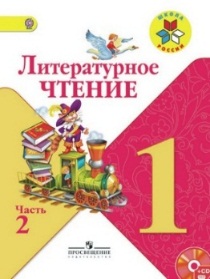 Литературное чтение. 1 класс. Учебник. В 2-х частях. ФГОС / Л.Ф. Климанова, Горецкий В.Г., Голованова М.В. и др. – М.: Просвещение, 2019. – (С online поддержкой. «Школа России»).4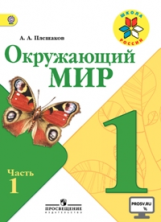 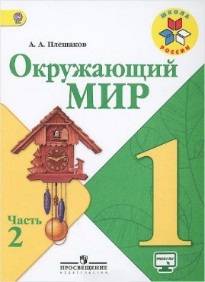 Плешаков А.А.                                Окружающий мир. 1 класс. Учебник.                 В 2-х частях. ФГОС / А.А. Плешаков. – М.: Просвещение, 2019. – «Школа России». Атлас-определитель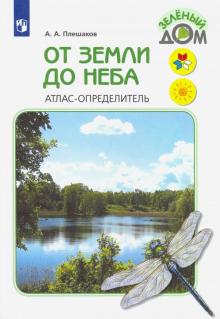 Плешаков А. А.От земли до неба. Атлас-определитель. Книга для учащихся начальных классов. ФГОС/ А. А. Плешаков. – М: Просвещение, 2020 ISBN: 978-5-09-071476-12 класс2 класс2 класс2 класс2 класс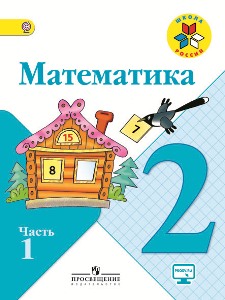 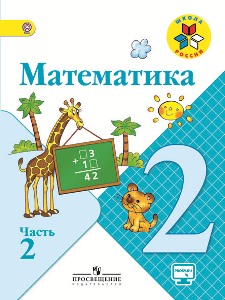 Математика. 2 класс. Учебник.                      В 2-х частях. ФГОС / М.И. Моро, М.А. Бантова, Г.В. Бельтюкова и др. – М.: Просвещение, 2019. – (Школа России).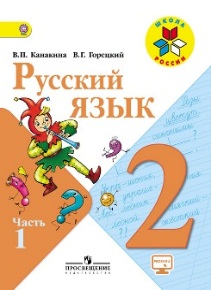 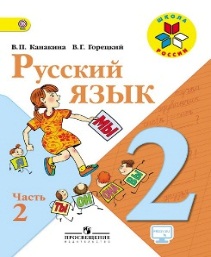 Канакина В. П.                                        Русский язык. 2 класс. Учебник.                  В 2-х частях. ФГОС / В.П. Канакина, В.Г. Горецкий. – М.: Просвещение, 2019. – (Школа России).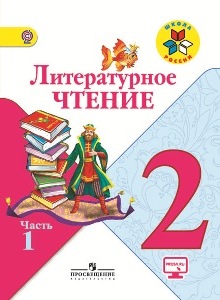 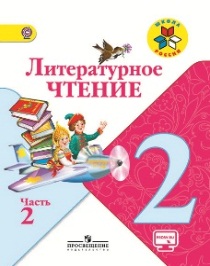 Литературное чтение. 2 класс. Учебник. В 2-х частях. ФГОС / Л.Ф. Климанова, В.Г. Горецкий, М.В. Голованова и др. - М.: Просвещение, 2019. – (Школа России).Окружающий мир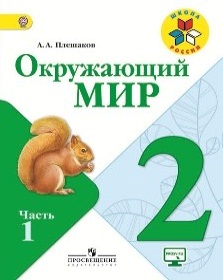 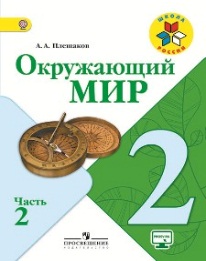 Плешаков А.А.                              Окружающий мир. 2 класс. Учебник.                В 2-х частях. ФГОС / А.А. Плешаков. – М.: Просвещение, 2019. – (Школа России).3 класс3 класс3 класс3 класс3 классМатематика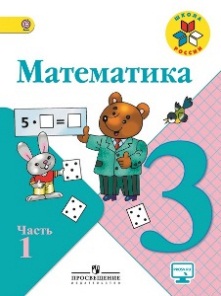 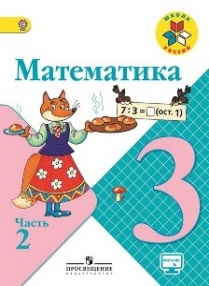 Математика. 3 класс. Учебник.                        В 2-х частях. ФГОС / М.И. Моро, М.А. Бантова, Г.В. Бельтюкова и др. – М.: Просвещение, 2019. – (Школа России).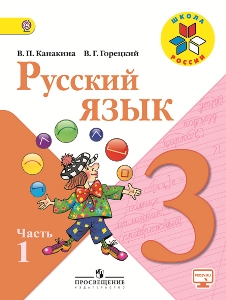 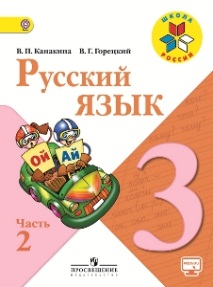 Канакина В. П.                                        Русский язык.  3 класс. Учебник.                   В 2-х частях. ФГОС / В.П. Канакина, В.Г. Горецкий. – М.: Просвещение, 2019. – (Школа России).Литературное чтение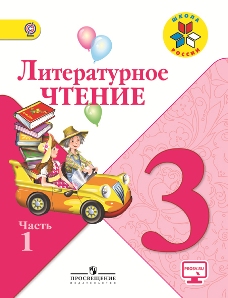 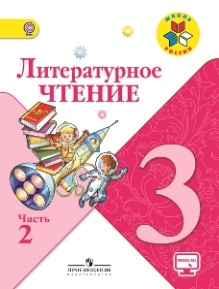 Литературное чтение. 3 класс. Учебник. В 2-х частях. ФГОС / Л.Ф. Климанова, В.Г. Горецкий, М.В. Голованова и др. - М.: Просвещение, 2019. – (Школа России).Окружающий мир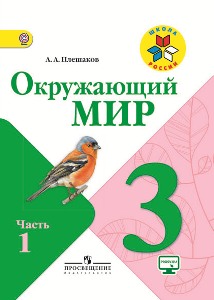 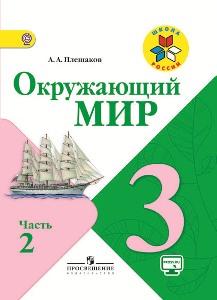 Плешаков А. А.                              Окружающий мир. 3 класс. Учебник.                 В 2-х частях. ФГОС / А.А. Плешаков. – М.: Просвещение, 2019. – (Школа России).4 класс4 класс4 класс4 класс4 класс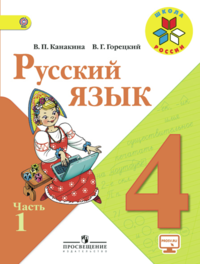 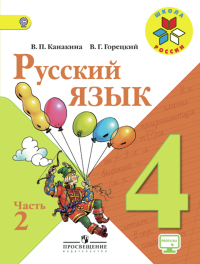 Канакина В.П.                                           Русский язык. 4 класс. Учебник.                  В 2-х частях. ФГОС / В.П. Канакина, В.Г. Горецкий. – М.: Просвещение, 2019. – «Школа России». Литературное чтение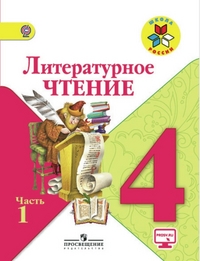 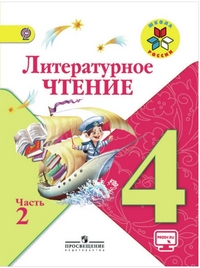 Литературное чтение. 4 класс. Учебник для общеобразоват. организаций. В 2-х частях. ФГОС / Л.Ф. Климанова, В.Г. Горецкий, М.В. Голованова, Л.А. Виноградская, М.В. Бойкина. – М.: Просвещение, 2019. – «Школа России».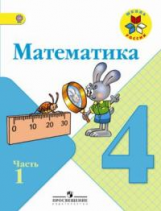 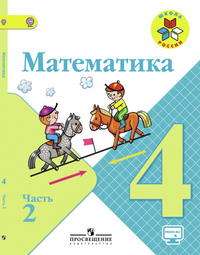 Математика. 4 класс. Учебник для общеобразоват. организаций.                            В 2-х частях. ФГОС / М.И. Моро, М.А. Бантова, Г.В. Бельтюкова, С.И. Волкова, С.В. Степанова. – М.: Просвещение, 2019. – «Школа России».  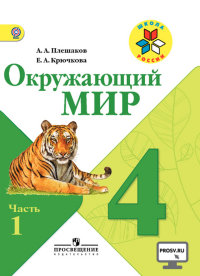 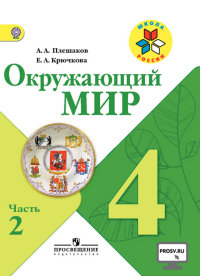 Плешаков А.А.                               Окружающий мир. 4 класс. Учебник для общеобразоват. организаций. В 2-х частях. ФГОС / А.А. Плешаков, Е.А. Крючкова. - М.: Просвещение, 2019. – «Школа России».  ОРКСЭ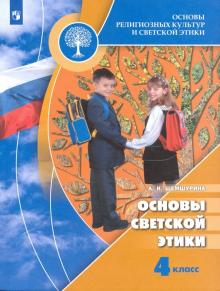 Шемшурина А. И.Основы религиозных культур и светской этики. Основы светской этики. 4 класс.Учебник. С online поддержкой. ФГОС/А. И. Шемшурина. – М: Просвещение, 2021